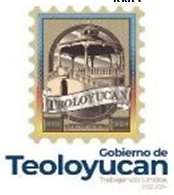 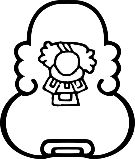 NORMA para armonizar la presentación de la información adicional a la iniciativa de la Ley de Ingresos.Estado de México/Municipio de TeoloyucanIngreso EstimadoIniciativa de Ley de Ingresos para el Ejercicio Fiscal 2021Ingreso EstimadoTotal295,654,769.97LEY DE INGRESOS RECAUDADA295,654,769.97Ingresos de GestiónImpuestos56,360,386.58Impuestos Sobre los Ingresos0Impuestos Sobre el Patrimonio47,451,393.98Impuestos Sobre la Producción, el Consumo y las Transacciones0Impuestos al Comercio Exterior0Impuestos Sobre Nóminas y Asimilables0Impuestos Ecológicos0Accesorios de Impuestos8,058,208.60Otros Impuestos850,784.00Impuestos no Comprendidos en la Ley de Ingresos Vigente, Causados en Ejercicios Fiscales Anteriores Pendientes de Liquidación o Pago0Cuotas y Aportaciones de Seguridad Social0Aportaciones para Fondos de Vivienda0Cuotas para la Seguridad Social0Cuotas de Ahorro para el Retiro0Otras Cuotas y Aportaciones para la Seguridad Social0Accesorios de Cuotas y Aportaciones de Seguridad Social0Contribuciones de Mejoras0Contribuciones de Mejoras por Obras Públicas0Contribuciones de Mejoras no Comprendidas en la Ley de Ingresos Vigente, Causadas en Ejercicios Fiscales Anteriores Pendientes de Liquidación o Pago0DerechosDerechos por el Uso, Goce, Aprovechamiento o Explotación de Bienes de Dominio Público620,635.00Derechos a los Hidrocarburos (Derogado)0Derechos por Prestación de Servicios14,910,686.00Otros Derechos0Accesorios de Derechos33705.00Derechos no Comprendidos en la Ley de Ingresos Vigente, Causados en Ejercicios Fiscales Anteriores Pendientes de Liquidación o Pago0ProductosProductos4,242,425.24Productos de Capital (Derogado)0Productos no Comprendidos en la Ley de Ingresos Vigente, Causados en Ejercicios Fiscales Anteriores Pendientes de Liquidación o Pago0AprovechamientosAprovechamientos1,303,116.00Aprovechamientos Patrimoniales0Accesorios de Aprovechamientos0Aprovechamientos no Comprendidos en la Ley de Ingresos Vigente, Causados en Ejercicios Fiscales Anteriores Pendientes de Liquidación o Pago0Ingresos por Venta de Bienes, Prestación de Servicios y Otros Ingresos0Ingresos por Venta de Bienes y Prestación de Servicios de Instituciones Públicas de Seguridad Social0Ingresos por Venta de Bienes y Prestación de Servicios de Empresas Productivas del Estado0Ingresos por Venta de Bienes y Prestación de Servicios de Entidades Paraestatales y Fideicomisos No Empresariales y No Financieros0Ingresos por Venta de Bienes y Prestación de Servicios de Entidades Paraestatales Empresariales No Financieras con Participación Estatal Mayoritaria0Ingresos por Venta de Bienes y Prestación de Servicios de Entidades Paraestatales Empresariales Financieras Monetarias con Participación Estatal Mayoritaria0Ingresos por Venta de Bienes y Prestación de Servicios de Entidades Paraestatales Empresariales Financieras No Monetarias con Participación Estatal Mayoritaria0Ingresos por Venta de Bienes y Prestación de Servicios de Fideicomisos Financieros Públicos con Participación Estatal Mayoritaria0Ingresos por Venta de Bienes y Prestación de Servicios de los Poderes Legislativo y Judicial, y de los Órganos Autónomos0Otros Ingresos0Participaciones, Aportaciones, Convenios, Incentivos Derivados de la Colaboración Fiscal y Fondos Distintos de Aportaciones211,939,906.68Participaciones149,785,269.00Aportaciones 61,954,637.68Convenios0Incentivos Derivados de la Colaboración Fiscal0Fondos Distintos de Aportaciones200,000.00Transferencias, Asignaciones, Subsidios y Subvenciones, y Pensiones y Jubilaciones0Transferencias y Asignaciones0Transferencias al Resto del Sector Público (Derogado)0Subsidios y Subvenciones0Ayudas Sociales (Derogado)0Pensiones y Jubilaciones 0Transferencias a Fideicomisos, Mandatos y Análogos (Derogado)0Transferencias del Fondo Mexicano del Petróleo para la Estabilización y el Desarrollo0Ingresos Derivados de Financiamientos0Endeudamiento Interno0Endeudamiento Externo0Financiamiento Interno0Otros Ingresos y Beneficios Varios6,243,909.47